Goin’ UpAlan Doyle 1995 (as recorded by Great Big Sea on their album UP)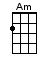 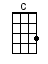 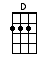 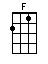 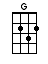 INTRO:  / 1 2 3 4 / [C][F] / [G] / [C][F] / [G] / [C][F] / [G] / [C][F] / [G]Oh well come [C] gather all a-[D]round meThere is [F] something you should [G] knowThere is [C] no place quite like [D] this placeIf we [F] get it on the [G] goSo pile your [C] boots up in the [D] cornerHang your [F] jacket from the [G] doorThere's thirty [C] people in the [D] kitchenAnd there's [F] always room for [G] more[C] Oh [F] oh [G] oh, come on now[C] Let's [F] lock the [G] world outside[C] Oh [F] oh [G] oh, come on I [C] tell you [Am] nowShe's [F] goin' [G] up to-[C]night [F] / [G] / [C][F] / [G] / [C][F] / [G] / [C][F] / [G]Well, there'll be [C] music all a-[D]round youYou should [F] see the way it [G] feelsCome on [C] off we go now [D] heel and toe now [F] To the jigs and [G] reels'Cause some-[C]body's got a fid-[D]dleAnd someone [F] else brought a gui-[G]tarAnd we got [C] Bobby on the [D] squeeze boxGrab a [F] chair and raise a [G] jar[C] Oh [F] oh [G] oh, come on now[C] Let's [F] lock the [G] world outside[C] Oh [F] oh [G] oh, come on I [C] tell you [Am] nowShe's [F] goin' [G] up to-[C]night [F] / [G] / [C][F] / [G] / [C][F] / [G] / [C][F] / [G] /INSTRUMENTAL:[C] / [D] / [F] / [G] /[C] / [D] / [F] / [G] /[C] / [D] / [F] / [G] /[C] / [D] / [F] Oh [G] oh[C] Oh [F] oh [G] oh, come on now[C] Let's [F] lock the [G] world outside[C] Oh [F] oh [G] oh, come on I [C] tell you [Am] nowShe's [F] goin' [G] up to-[C]night [F] / [G] /[C][F] / [G] / [C][F] / [G] / [C][F] / [G]Well there'll be [C] smilin', there'll be [D] laughin'Well, that's [F] good enough for [G] meThere'll be [C] dancin' all a-[D]round youThis is [F] where you wanna [G] beSo pile your [C] boots up in the [D] cornerHang your [F] jacket from the [G] doorThere's thirty [C] people in the [D] kitchenAnd there's [F] always room, yes there's [G] always room[C] Oh [F] oh [G] oh, come on now[C] Let's [F] lock the [G] world outside[C] Oh [F] oh [G] oh, come on I [C] tell you [Am] nowShe's [F] goin' [G] up[C] Oh [F] oh [G] oh, come on now[C] Let's [F] lock the [G] world outside[C] Oh [F] oh [G] oh, come on I [C] tell you [Am] nowShe's [F] goin' [G] up to-[C]night [F] / [G] /[C] [F] She’s [G] goin’ up to-[C]night [F] / [G] / [C][F] / [G] / [C]www.bytownukulele.ca